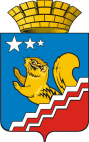 АДМИНИСТРАЦИЯ ВОЛЧАНСКОГО ГОРОДСКОГО ОКРУГАПРОТОКОлЗаседание Координационного совета по патриотическому воспитанию граждан Волчанского городского округа02 октября 2019 года в 14:00 часов                                                                              №3Зал заседания администрации Волчанского городского округаПрисутствовали:I. О мероприятия, посвященных 75-летию Победы                                                                в Великой Отечественной войне(Бородулина И.В.)Принять к сведению информацию. Членам совета актуализировать  планы мероприятий по празднованию 75-й годовщины Победы в Великой Отечественной войне 1941-1945 гг.  на территории Волчанского городского округа, направить в организационный отдел администрации по эл.почте
orgotdel-volchansk@list.ruСрок - до 01 ноября  2019 года.II. О подготовке материала о ветеранах войны в Афганистане- жителях Волчанского городского округа для издания книги о ветеранах Афганской войны- жителях Северного управленческого округа(Бородулина И.В.) Рабочей группе 15 октября 2019 года  на заседании закрепить за организациями подготовку по информации об участниках (ветеранах) боевых действий в Афганистане по Волчанскому городскому округу.Срок – 15 октября 2019 года.ГАУ СО КЦСОН (Горбунова С.М.), БМЦ (Кручинина Л.А.) подготовить списки Афганцев Волчанского городского округа, всю имеющуюся по ним информацию. Срок – 14 октября 2019 года.Председатель комиссии                                                                        И.В. БородулинаИсп. Михайлова Анна Владимировна83438352143Председатель, заместитель главы администрации Волчанского городского округа по социальным вопросам- Бородулина И.В.Секретарь, старший инспектор  организационного отдела администрации Волчанского городского округа.– Михайлова А.В. Начальник  Отдела образования ВГО– Адельфинская О.В. директор МАУК «КДЦ» ВГО– Изосимова Р.Р. И.о. директора  ГАУ «КЦСОН»- Горбунова С.М.Начальник УСП по г. Волчанску– Рысьева Н.М. Председатель Совета ветеранов ВГО– Отраднов к.Ф. Старший инспектор архивного отдела– Лихачева С.Н.И.о. директораМБОУ ДО «ДЮСШ»– Булах Т.С.Заведующий БМЦ– Кручинина Л.А. Председатель Совета воинов-ветеранов– Коробинцев А.Л.